（様式第１号）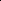 使　用許　可事務局長事務局長主 任係使　用許　可福祉車両利用申請書令和　　　年　　　月　　　日社会福祉法人与那原町社会福祉協議会会長 殿　 　 ＊申請者氏　名：　　　　　　　　　　　　　印　住　所：　　　　　　　　　　　　　　　連絡先：　　　　　　　　　　　　　　　　　　　　　　　　　　　　　　　 　　   ＊利用者氏　名：　　　　　　　　　　　　　印　住　所：　　　　　　　　　　　　　　　連絡先：　　　　　　　　　　　　　　　下記の目的で福祉車両を利用したいので、福祉車両貸出要項第４条により申請します。なお、　利用にあたって利用条件並びに福祉車両貸出要項を遵守いたします。記福祉車両利用申請書令和　　　年　　　月　　　日社会福祉法人与那原町社会福祉協議会会長 殿　 　 ＊申請者氏　名：　　　　　　　　　　　　　印　住　所：　　　　　　　　　　　　　　　連絡先：　　　　　　　　　　　　　　　　　　　　　　　　　　　　　　　 　　   ＊利用者氏　名：　　　　　　　　　　　　　印　住　所：　　　　　　　　　　　　　　　連絡先：　　　　　　　　　　　　　　　下記の目的で福祉車両を利用したいので、福祉車両貸出要項第４条により申請します。なお、　利用にあたって利用条件並びに福祉車両貸出要項を遵守いたします。記福祉車両利用申請書令和　　　年　　　月　　　日社会福祉法人与那原町社会福祉協議会会長 殿　 　 ＊申請者氏　名：　　　　　　　　　　　　　印　住　所：　　　　　　　　　　　　　　　連絡先：　　　　　　　　　　　　　　　　　　　　　　　　　　　　　　　 　　   ＊利用者氏　名：　　　　　　　　　　　　　印　住　所：　　　　　　　　　　　　　　　連絡先：　　　　　　　　　　　　　　　下記の目的で福祉車両を利用したいので、福祉車両貸出要項第４条により申請します。なお、　利用にあたって利用条件並びに福祉車両貸出要項を遵守いたします。記福祉車両利用申請書令和　　　年　　　月　　　日社会福祉法人与那原町社会福祉協議会会長 殿　 　 ＊申請者氏　名：　　　　　　　　　　　　　印　住　所：　　　　　　　　　　　　　　　連絡先：　　　　　　　　　　　　　　　　　　　　　　　　　　　　　　　 　　   ＊利用者氏　名：　　　　　　　　　　　　　印　住　所：　　　　　　　　　　　　　　　連絡先：　　　　　　　　　　　　　　　下記の目的で福祉車両を利用したいので、福祉車両貸出要項第４条により申請します。なお、　利用にあたって利用条件並びに福祉車両貸出要項を遵守いたします。記福祉車両利用申請書令和　　　年　　　月　　　日社会福祉法人与那原町社会福祉協議会会長 殿　 　 ＊申請者氏　名：　　　　　　　　　　　　　印　住　所：　　　　　　　　　　　　　　　連絡先：　　　　　　　　　　　　　　　　　　　　　　　　　　　　　　　 　　   ＊利用者氏　名：　　　　　　　　　　　　　印　住　所：　　　　　　　　　　　　　　　連絡先：　　　　　　　　　　　　　　　下記の目的で福祉車両を利用したいので、福祉車両貸出要項第４条により申請します。なお、　利用にあたって利用条件並びに福祉車両貸出要項を遵守いたします。記福祉車両利用申請書令和　　　年　　　月　　　日社会福祉法人与那原町社会福祉協議会会長 殿　 　 ＊申請者氏　名：　　　　　　　　　　　　　印　住　所：　　　　　　　　　　　　　　　連絡先：　　　　　　　　　　　　　　　　　　　　　　　　　　　　　　　 　　   ＊利用者氏　名：　　　　　　　　　　　　　印　住　所：　　　　　　　　　　　　　　　連絡先：　　　　　　　　　　　　　　　下記の目的で福祉車両を利用したいので、福祉車両貸出要項第４条により申請します。なお、　利用にあたって利用条件並びに福祉車両貸出要項を遵守いたします。記利用目的利用目的行き先（予定）行き先（予定）貸出日時貸出日時自　令和　　年　　　月	　　　日　（　　）　午前・午後　　時から至　令和　　年　 　 月	　　　日　（　　）　午前・午後　　時まで自　令和　　年　　　月	　　　日　（　　）　午前・午後　　時から至　令和　　年　 　 月	　　　日　（　　）　午前・午後　　時まで自　令和　　年　　　月	　　　日　（　　）　午前・午後　　時から至　令和　　年　 　 月	　　　日　（　　）　午前・午後　　時まで自　令和　　年　　　月	　　　日　（　　）　午前・午後　　時から至　令和　　年　 　 月	　　　日　（　　）　午前・午後　　時まで利用条件交通関係法令等を遵守し、適切な運行・管理のもとで利用してください。車両の破損並びに事故が発生した場合は、速やかに本会へ報告してください。車両の目的外使用及び第三者への転貸はしないこと。駐車場利用料や道路交通法に定める罰則金等の利用中に関わる諸経費は利用者負担とする。車両は、原則として貸出日時内で帰庫すること。但し、会長が特に必要と認めた場合はこの限りではない。上記条件並び福祉車両貸出要項に違反した場合、今後の利用を制限いたします。利用条件交通関係法令等を遵守し、適切な運行・管理のもとで利用してください。車両の破損並びに事故が発生した場合は、速やかに本会へ報告してください。車両の目的外使用及び第三者への転貸はしないこと。駐車場利用料や道路交通法に定める罰則金等の利用中に関わる諸経費は利用者負担とする。車両は、原則として貸出日時内で帰庫すること。但し、会長が特に必要と認めた場合はこの限りではない。上記条件並び福祉車両貸出要項に違反した場合、今後の利用を制限いたします。利用条件交通関係法令等を遵守し、適切な運行・管理のもとで利用してください。車両の破損並びに事故が発生した場合は、速やかに本会へ報告してください。車両の目的外使用及び第三者への転貸はしないこと。駐車場利用料や道路交通法に定める罰則金等の利用中に関わる諸経費は利用者負担とする。車両は、原則として貸出日時内で帰庫すること。但し、会長が特に必要と認めた場合はこの限りではない。上記条件並び福祉車両貸出要項に違反した場合、今後の利用を制限いたします。利用条件交通関係法令等を遵守し、適切な運行・管理のもとで利用してください。車両の破損並びに事故が発生した場合は、速やかに本会へ報告してください。車両の目的外使用及び第三者への転貸はしないこと。駐車場利用料や道路交通法に定める罰則金等の利用中に関わる諸経費は利用者負担とする。車両は、原則として貸出日時内で帰庫すること。但し、会長が特に必要と認めた場合はこの限りではない。上記条件並び福祉車両貸出要項に違反した場合、今後の利用を制限いたします。利用条件交通関係法令等を遵守し、適切な運行・管理のもとで利用してください。車両の破損並びに事故が発生した場合は、速やかに本会へ報告してください。車両の目的外使用及び第三者への転貸はしないこと。駐車場利用料や道路交通法に定める罰則金等の利用中に関わる諸経費は利用者負担とする。車両は、原則として貸出日時内で帰庫すること。但し、会長が特に必要と認めた場合はこの限りではない。上記条件並び福祉車両貸出要項に違反した場合、今後の利用を制限いたします。利用条件交通関係法令等を遵守し、適切な運行・管理のもとで利用してください。車両の破損並びに事故が発生した場合は、速やかに本会へ報告してください。車両の目的外使用及び第三者への転貸はしないこと。駐車場利用料や道路交通法に定める罰則金等の利用中に関わる諸経費は利用者負担とする。車両は、原則として貸出日時内で帰庫すること。但し、会長が特に必要と認めた場合はこの限りではない。上記条件並び福祉車両貸出要項に違反した場合、今後の利用を制限いたします。備 考備 考備 考備 考備 考備 考